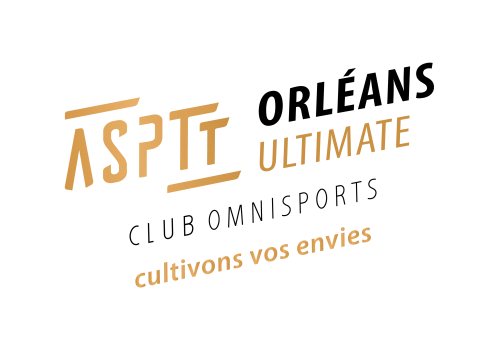 Renseignements généraux   (*) Champs obligatoires	 	   (1) Identifiant RH pour les postiersEtat sportifInformatique et libertésLes informations recueillies sur ce formulaire sont enregistrées sur un fichier informatisé par la Fédération Sportive des ASPTT pour l’établissement des licences et adhésions sportives chaque saison. Conformément à la loi « Informatique et libertés », vous pouvez exercer votre droit d’accès aux données vous concernant et les faire rectifier en contactant le service « Système d’information » de la Fédération Sportive des ASPTT.Ces données pourront être cédées à des partenaires commerciaux avec faculté pour le licencié de s’opposer à leurs divulgations.Cession de droit à l’image   	Je ne souhaite pas que les photos, les prises de vue et interviews réalisés dans le cadre de ma participation aux manifestations soient publiés et diffusés à la radio, à la télévision, dans la presse écrite, dans les livres et sur internet (sites Internet, réseaux sociaux, etc.) sans avoir le droit à une compensation.   Je ne souhaite pas recevoir d’information de la part de la FSASPTT   Je ne souhaite pas recevoir d’information de la part des partenaires de la FSASPTTAutorisation parentaleJe soussigné(e), M. ou Mme :                                                           représentant légal de :  certifie lui donner l’autorisation de :- 	se licencier à la FSASPTT et d’adhérer à l’ASPTT pour toutes les activités- 	prendre place dans un véhicule de l’association, ou une voiture particulière, afin d’effectuer les déplacements nécessités par les compétitions sportives officielles, amicales ou de loisirs au cours de la saison. » J’autorise les responsables à faire procéder à toute intervention chirurgicale médicale d’urgence. La personne à contacter en cas d’urgence est :Mme ou M. :  Téléphone(s) :  	                                                                          Mail(s) :  AssuranceL’établissement d'une des deux licences FSASPTT permet à son titulaire de bénéficier des assurances « Responsabilité civile », « Assistance » et « Dommages corporels » souscrites par la FSASPTT.La FFFD (Fédération Française de Fying disc) propose une assurance complémentaire "I.A. Sport+" qui couvre les mêmes risques que la garantie "dommages corporels" mais permet de bénéficier de capitaux plus élevés (cf. site FFFD, rubrique Assurance/Médical). Cette dernière implique une cotisation supplémentaire de 15 €.Je soussigné(e), M. ou Mme : reconnais avoir pris connaissance :- de la notice d’assurance m’informant du résumé des garanties incluses dans le contrat d’assurance et adhérer au contrat national proposé par la FSASPTT (notice disponible sur le site www.asptt.com)- des statuts et du règlement intérieur (disponible au secrétariat de l’association).Je satisfais à la visite médicale OBLIGATOIRE m’autorisant à pratiquer le ou les sports considérés.A :                                                          ,    le : (Signature obligatoire du demandeur ou représentant) Type de licenceType d’adhésion :		 Création    		 RenouvellementCotisation à payer :Paiement par chèque bancaire à l'ordre de  "ASPTT ORLEANS ULTIMATE", par chèque vacances ou coupon sport ANCV,ou par virement bancaire en précisant comme motif : « Cotisation Ultimate Nom et prénom » :Titulaire : ASPTT GOLF LACROSSE MOLKKY ULTIMATE - IBAN : FR28 2004 1010 1202 2584 0U03 393  BIC : PSSTFRPPSCEASPTT ORLEANS – asptt.orleans@orange.fr – Tél. : 02 38 69 01 01 – 723 av. de la Pomme de Pin 45590 ST CYR EN VALNom* : Adresse* : Prénom* : Adresse* : Date de naissance* :                         Lieu* :Code postal* :Sexe*                   Homme     FemmeVille* : Email* : Téléphone : Profession : Mobile : Bénévole    La Poste    id. RH (1) :  Licence délégataire – Numéro :Compétition Loisir Certificat médical du : ou  Renouvellement questionnaire de santé  (réponse « NON » à toutes les questions) si vous avez déjà fourni un certificat médical au club il y a moins de 3 ans Certificat médical du : ou  Renouvellement questionnaire de santé  (réponse « NON » à toutes les questions) si vous avez déjà fourni un certificat médical au club il y a moins de 3 ans Certificat médical du : ou  Renouvellement questionnaire de santé  (réponse « NON » à toutes les questions) si vous avez déjà fourni un certificat médical au club il y a moins de 3 ansType activité :MontantMontantAvec IA sport+ Séniors compétition    100 €     115 € U20 et U17 (nés en 2003 à 2007) compétition     85€     100 € U15 et U13 (nés en 2008 à 2011)      80€     95 € Loisirs (U17, U20 et seniors)     75 €     90 € Disc Golf (U20 et seniors)     100 €      115 € Complément Disc Golf ou ultimate      20 €       20 € 